平成29年度 生涯学習・地域づくり実践フォーラム　参加申込書【FAX:077-528-4962】 申込締切:平成30年１月10日(水)平成　　年　　月　　日※ご記入いただいた個人情報は、本フォーラム運営以外の目的で使用することはありません。◇参加決定：お申込をもって参加決定といたします。            ※定員を超えて参加ができない場合のみ、ご連絡いたします。◇申込方法　◆しがネット受付サービスの場合：　　　・パソコンの方はこちらhttps://s-kantan.com/pref-shiga-u/offer/offerList_detail.action?tempSeq=5004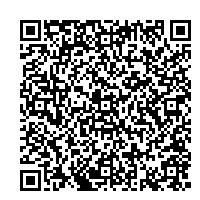 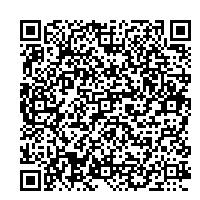 　　　・スマートフォンの　　　　　　　　　　　　　　・携帯電話の　　　　　　　方はこちら→　　　　　　　　　　　　　　方はこちら→　◆FAXの場合：077-528-4962（本申込用紙に御記入の上、切り取らずに送信してください）　◆E-mailの場合：ma06@pref.shiga.lg.jp　　　　　　　　　 （上記の申込書の内容を記入して送信してください。）（居住地）所　　属所属名（居住地）（居住地）所　　属電話番号参　加　者ふりがな氏　名参　加　者ふりがな氏　名参　加　者ふりがな氏　名